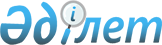 Курчатов қалалық мәслихатының 2018 жылғы 23 қарашадағы № 26/198-VI "Жер салығының базалық мөлшерлемелерін түзету туралы" шешімінің күшін жою туралыАбай облысы Курчатов қалалық мәслихатының 2024 жылғы 21 ақпандағы № 15/91-VIII шешімі. Абай облысының Әділет департаментінде 2024 жылғы 26 ақпанда № 222-18 болып тіркелді.
      Қазақстан Республикасының "Қазақстан Республикасындағы жергілікті мемлекеттік басқару және өзін-өзі басқару туралы" Заңының 6 – бабы 1 – тармағы 15) тармақшасына, Қазақстан Республикасының "Құқықтық актілер туралы" Заңының 27-бабына сәйкес, Курчатов қалалық мәслихаты ШЕШТІ:
      1. Курчатов қалалық мәслихатының "Жер салығының базалық мөлшерлемелерін түзету туралы" 2018 жылғы 23 қарашадағы № 26/198-VІ (Нормативтік құқытық актілерді мемлекеттік тіркеу тізілімінде № 5-3-133 болып тіркелген) шешімінің күші жойылды деп танылсын.
      2. Осы шешім оның алғашқы ресми жарияланған күнінен кейін күнтізбелік он күн өткен соң қолданысқа енгізіледі.
					© 2012. Қазақстан Республикасы Әділет министрлігінің «Қазақстан Республикасының Заңнама және құқықтық ақпарат институты» ШЖҚ РМК
				
      Курчатов қалалық мәслихатының төрайымы

Г. Хусайнова
